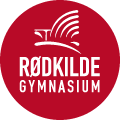 AT-synopsis 2019Navn:Klasse:Fag:Niveau:  Niveau:  VejlederFag:Niveau:  Niveau:  VejlederOpgave A (sæt kryds)Opgave A (sæt kryds)Opgave B (sæt kryds)Opgave B (sæt kryds)